Temat: Dobre rady na odpady.Data: 21.04.2020r.Zajęcia z zakresu wspomagania mowy.Posłuchaj utworu D. Gellner  „ Kosz na śmieci”.Raz widziały w parku dzieci, co wyprawiał kosz na śmieci. Pod czerwone wziął się boki i urządzał dzikie skoki. Przez parkowe pędził dróżki, rozrzucając szkła i puszki. I przemykał alejkami z papierami za uszami. Tu coś zgubił , tam coś rzucił, wreszcie w krzakach się przewrócił.- Zawołały w końcu dzieci:- Kosz na śmieci! I tak śmieci?Kosz za krzaka nos wystawił, śmietnikowy strój poprawił, spod śmieciowej zerknął grzywki:- Chciałem trochę mieć rozrywki! Od lat w miejscu stałem… Nikt z nas nie jest ideałem!Porozmawiaj z rodzicami  o sposobach ochrony środowiska , segregacji odpadów  w oparciu o utwór D. Gellner , własne obserwacje, doświadczenia, ilustracje zamieszczoną poniżej.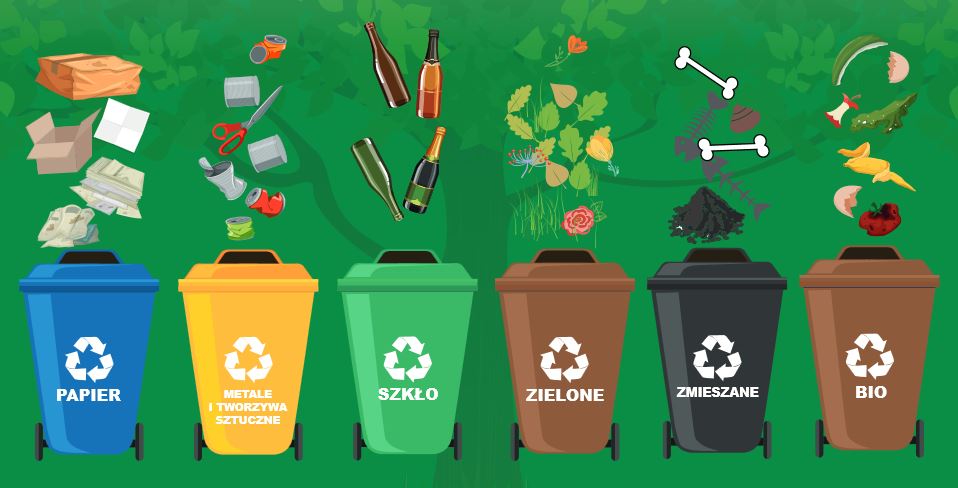 Rozwiąż  krótki qwiz( zadania jednokrotnego wyboru0- Gdzie dzieci powinny wrzucać śmieci?a. do koszab. na chodnik-Które z wymienionych  rzeczy zanieczyszczają środowisko?a. kamienie b. zużyte baterie- Jaka torba najlepiej nadaje się na zakupy?a. jednorazowa plastikowab. wielokrotnego użytku- Przeterminowane lekarstwa odnosimy do:a. sklepu z zabawkamib. pojemnika w aptece     3.  Namaluj dowolną techniką na temat „ Pięknie jest wokół nas”Zajęcia umuzykalniające.Temat: Zabawy przy znanych piosenkach.Dziecko porusza się przy dowolnej muzyce. Na przerwę w muzyce rodzic wymienienia część ciała. Dziecko podchodzi do rodzica , rodzeństwa i wymienia wskazaną część ciała . Zabawę powtórzyć należy 4 razy.Zabawa przy piosence „ Stary Abraham”.( piosenka na you tube).Śpiewamy piosenkę i wymieniamy części ciała .Stary Abraham miał siedmiu synów,Siedmiu synów miał stary Abraham.A oni siedli i nic nie jedli,Tylko  śpiewali sobie tak;Np. lew noga , prawa noga ( wymieniamy części ciała stojąc na wprost siebie  rodzic – dziecko )Śpiewamy znaną wszystkim piosenkę Wlazł kotek na płotek”Wlazł kotek na płotek i mruga Ładna to piosenka niedługa.Niedługa , niekrótka , a w sam raz,Zaśpiewaj koteczku , jeszcze raz.W czasie rytmicznego śpiewu można klaskać raz w  swoje ręce, a raz w ręce rodzica , czy rodzeństwa.Zabawy popołudniowe.Dmuchanie kulki zrobionej z papieru( gazety)Kalkowanie dowolnego obrazka( dowolny obrazek , staramy się odrysować używając kalki lub cienkiego papieru – śniadaniowego i ołówka)Ćwiczenie równowagi . Dziecko kręci się jak bączek licząc do 7 , po czym zatrzymuje się . Rodzic wyjaśnia dziecku , że zawroty głowy są spowodowane kręceniem się wokół własnej osi  i żeby odzyskać równowagę najlepiej jest stanąć w lekkim rozkroku, zamknąć oczy i naprężyć ramiona.